Liste des tableauxTableau 1 : Coefficients de pondération des grands groupes de produits en 2007 et 2014	19Tableau 2 : Liste des zones d’enquêtes par quartier de concentrations	20Tableau 3 : IPC général (Base 100 :2006) par ville en 2016 et 2017	25Tableau 4 : IPC général par mois - Année 2017-	27Tableau 5 : Indices : général, alimentaire et non alimentaire de la ville de Kénitra	28Tableau 6 : Evolution de l'IPC (Base 100: 2006) par division entre 2016 et 2017	30Liste des graphiquesGraphique 1 : IPC général  par ville en 2016 et 2017	26Graphique 2 : Inflation générale par ville (en %) -Année 2017-	26Graphique 3 : IPC général de la ville de Kénitra et du Maroc -Année 2017-	27Graphique 4: Indices : général, alimentaire et non alimentaire de la ville de Kénitra - Année 2017-	29Graphique 5 : Evolution de l'IPC de la ville de Kenitra entre 2007 et 2017	33Graphique 6 : Evolution de l'IPC  général de la ville de  Kénitra et du Maroc entre 2007 et 2017	34Graphique 7 : Evolution des indices alimentaire, non alimentaire et général entre 2007 et 2011,	35Graphique 8 : Evolution de l'inflation générale entre 2007 et 2017	36Graphique 9 : IPC de la ville de Kénitra et du Maroc : glissements annuels entre 2007 et 2017	37Listes des tableaux annexesTableau A 1 : IPC de la ville de Kenitra par division, groupe et classes de produits	45Tableau A 2 : IPC de la ville de Kénitra par division et par mois - Année 2017-	50Tableau A 3 : IPC de la ville de Kénitra par division et par mois - Année 2016-	51Tableau A 4 : IPC de la ville de Kénitra par division et par mois - Année 2015-	52Tableau A 5 : IPC de la ville de Kénitra par division et par mois - Année 2014 -	53Tableau A 6 : IPC de la ville de Kénitra par division et par mois - Année 2013-	54Tableau A 7 : IPC de la ville de Kénitra par division et par mois - Année 2012-	55Tableau A 8 : IPC de la ville de Kénitra par division et par mois - Année 2011-	56Tableau A 9 : IPC de la ville de Kénitra par division et par mois - Année 2010 -	57Tableau A 10 : IPC de la ville de Kénitra par division et par mois - Année 2009 -	58Tableau A 11 : IPC de la ville de Kénitra par division et par mois - Année 2008 -	59Tableau A 12 : IPC de la ville de Kénitra par division et par mois - Année 2007-	60Tableau A 13 : Evolution de l'IPC  général de la ville de  kénitra et du Maroc entre 2007 et 2017	61Tableau A 14 : Evolution de l'IPC de la ville de kénitra entre 2007 et 2017 par grande division	61Tableau A 15 : Evolution de l'inflation générale entre 2007 et 2017	61Tableau A 16 : IPC général par mois et par ville -Année 2017-	61IntroductionDéfinie comme étant une hausse généralisée et durable du niveau des prix, l’inflation est, généralement, mesurée par le biais d’un indice des prix à la consommation (IPC) qui synthétise l’évolution des prix des différents biens et services, à qualité constante, consommés par les ménages entre deux périodes données. Cet indice revêt un caractère officiel institué par un décret fixant les éléments entrant dans sa composition (décret n°2-09-529 du 5 hija 1430 (23 novembre 2009), publié dans le BO n°5792).L’IPC joue un triple rôle :Economique : il permet de suivre, mois par mois, l’inflation et est également utilisé comme déflateur de nombreux agrégats macroéconomiques (PIB, Consommation,…) pour calculer des évolutions en volume ou en termes réels ;Socio-économique : l’IPC sert à indexer de nombreux contrats entre les différents partenaires. Il sert, également, d’instrument de travail pour les chercheurs ;Monétaire et financier : il est utilisé dans l’élaboration de la politique monétaire à des fins de comparaison internationale. C’est dans ce sens que les indices des prix ont fait l’objet d’un travail d’harmonisation entre les services statistiques nationaux. L’IPC est l’un des principaux indices calculés par le Haut Commissariat au Plan. Pour cela, une enquête permanente sur les prix de détail est réalisée afin de servir de base de données pour le calcul mensuel de l’IPC.La première partie du présent rapport mettra la lumière sur l’historique du système de suivi des prix de détail au Maroc. Ensuite, le deuxième chapitre donnera un aperçu sur l’aspect méthodologique de l’IPC où on présentera, en plus de l’aspect théorique, des éclaircissements sur les démarches suivies pour la réalisation de l’enquête sur les prix à la consommation. Enfin, le dernier chapitre sera consacré à l’analyse des principaux résultats de l’indice des prix à la consommation au niveau de la ville de Kenitra accompagnée d’une comparaison avec l’IPC national et ce pour la période allant de 2007 à 2017.  I- Historique du système de suivi des prix de détailL’histoire des indices des prix de détail remonte aux années trente, avec le calcul d’un indice au niveau de Casablanca sur la base de 42 articles pour les marocains et 38 pour les européens. Une telle distinction s’imposait vues les divergences dans les habitudes de consommation entre les deux communautés.Après l’indépendance, un nouvel indice a vu le jour et a remplacé l’ancien indice qui distinguait entre  la population autochtone et celle étrangère. Celui-ci a été élargi à 111 articles relatifs à un budget modeste des salariés casablancais.En 1972, l’indice (base 100 : mai72-avril73)  a été mis en place comme substitut de l’ancien indice (base 100 : oct58-sep59), avec, cette fois-ci, un panier de 210 articles et un champ géographique beaucoup plus étendu, couvrant huit villes à savoir : Agadir, Casablanca, Fès, Kenitra, Marrakech, Oujda, Rabat et Tétouan. La population de référence a, elle aussi, été élargie pour englober toute la classe moyenne (cadres moyens, commerçants, indépendants non agricoles, employés dans les bureaux et les services et ouvriers non agricoles).De même , cet indice a été réformé et remplacé par l’indice du coût de la vie (base 100 : 1989) qui avait le même objectif, à savoir la mesure de la variation des prix, entre deux dates données, des biens et services consommés, toujours par la population dite modeste vivant dans le milieu urbain. Le nombre d’articles composant le panier de cet indice a atteint 385  avec une couverture géographique de onze villes (trois villes de plus par rapport à l’ICV de 1972 et qui sont Meknès, Tanger et Lâayoune).Avec l’avènement de l’enquête nationale sur la consommation et les dépenses des ménages de 2001 et du Recensement Général de la Population et de l’Habitat de 2004, un besoin fort a été ressenti pour la réforme de l’ICV (base 100 :1989). D’autant plus, les articles constituant le panier de cet indice sont devenus obsolescents, vu qu’ils sont basés sur l’enquête nationale sur la consommation et les dépenses des ménages de 1985 et ne représentent plus les nouvelles  habitudes de consommation des marocains.C’est ainsi qu’à partir de 2005, le Haut Commissariat au Plan a procédé à une révision profonde de l’indice du coût de la vie pour donner lieu à un nouvel indice des prix à la consommation appelé IPC (base 100:2006) qui allait toucher l’ensemble des régions du Royaume, représentées par dix-sept villes (avec six nouvelles villes : El Houceima, Settat, Beni Mellal, Safi, Guelmim et Dakhla) et élargir la population de référence qui couvrirait, désormais, l’ensemble de la population urbaine. A partir de 2017,  le HCP a entamé la réforme de l’IPC (base100 : 2006) pour les raisons suivantes :Mise en place d’un nouveau découpage régional et par conséquent, l’institution de nouvelles régions économiques (insertion de la ville d’Errachidia dans le champ géographique du nouvel indice (base100 :2017)).Réalisation du RGPH 2014 qui offre de nouvelles pondérations de la population urbaine.Disponibilité des données de l’Enquête Nationale sur la consommation et les dépenses des ménages de 2014 qui met à jour le panier de biens et services consommés par la population marocaine. Ce dernier fait ressortir de nouvelles pondérations des produits, auxquelles il faut tenir compte dans la réforme en cours.II- Méthodologie de l’Indice des Prix à la Consommation (Base 100:2006)II-1 Définition et objectifs		II-1-1 DéfinitionL’indice des prix à la consommation mesure la variation des prix d’un panier de biens et de services représentatifs de la consommation des ménages, à l’année de référence.Cet indice revêt un caractère officiel institué par un décret fixant les éléments entrant dans sa composition (décret n°2-09-529 du 5 hija 1430 (23 novembre 2009), publié dans le BO n°5792). Il est élaboré conformément aux recommandations du Bureau International du Travail (BIT) et aux pratiques de la Norme Spéciale de Diffusion des Données (NSDD) et le Fond Monétaire International (FMI).Même s’il ne tient pas compte de tous les produits (biens immobiliers, biens d’équipement,..), il est, quand même, utilisé comme indicateur de l’inflation générale par beaucoup de pays, notamment le Maroc.		II-1-2 ObjectifsOutre son utilisation comme indicateur de l’inflation générale, l’IPC sert comme :Instrument d’analyse de la conjoncture économique ;Donnée de base pour l’élaboration de la politique monétaire ;Outil d’indexation des contrats entre les différents partenaires socio-économiques ;Déflateur des agrégats de la comptabilité nationale.II-2 Couverture de l’IPCL’indice des prix à la consommation (Base 100 : 2006) couvre l’ensemble de la population urbaine des dix-sept villes représentant les anciennes 16 régions économiques, il s’agit de: Agadir, Casablanca, Fès, Kenitra, Marrakech, Oujda, Rabat, Tétouan, Meknès, Laâyoune, El Houceima, Settat, Beni Mellal, Safi, Guelmim et Dakhla. Le choix de ces villes s’est fait selon l’importance de la population de référence, l’importance du commerce de détail et la situation géographique, et ce pour garantir une meilleure représentativité de l’indice en milieu urbain. A noter que lors de la réforme actuelle, la ville d’Errachidia a été ajoutée au champ géographique afin de tenir compte du nouveau découpage régional.II-3 Panier de l’indiceLe choix des produits retenus dans le panier de l’IPC (base 100:2006) se fait selon leur importance dans la dépense totale des ménages. Cette information est obtenue à partir de l’enquête sur la consommation et les dépenses des ménages de 2001 (contre celle de 2014 pour l’IPC 2017, objet de la réforme actuelle).Ainsi, le choix du panier de l’indice passe par trois étapes majeures :Classification des produits : la constitution du panier consiste à établir la liste de tous les biens et services consommés par la population. Ces produits sont décomposés en des postes, les plus fins possibles, et organisés hiérarchiquement suivant une nomenclature obéissant aux normes internationales appelée COICOP (Classification Of Individual Consumption by Purpose). Celle-ci est structurée en 12 divisions, 41 groupes, 88 classes et 112 sections. Choix des produits : étant donné la liste exhaustive des produits, le choix s’arrête sur un échantillon représentatif de produits témoins dont la taille s’élève à 478 (contre plus de 500 pour l’IPC 2017). Ce choix tient compte de l’importance du produit dans la consommation des ménages.Choix et description des variétés : étant donné un produit du panier de l’indice, des variétés sont choisies pour mieux renseigner sur la variation globale des différents prix du produit. La description exacte de ces variétés est primordiale pour mener à bien le relevé des prix auprès des détaillants, notamment pour les produits hétérogènes tels que les articles d’habillement et de l’ameublement. Dans ce cadre, 1067 variétés (y compris les variétés relatives au loyer et aux médicaments) sont sélectionnées pour une meilleure représentativité régionale et saisonnière.II-4 Pondérations Les coefficients de pondération des produits du panier de l’IPC reflètent la structure des dépenses de consommation des ménages urbains. Ils sont calculés sur la base de l’enquête sur la consommation et les dépenses des ménages de 2001 et de l’enquête sur les revenus et le niveau de vie des ménages de 2007 pour l’IPC 2006, et sur la base de l’enquête de consommation de 2014 pour l’IPC 2017, objet de la réforme actuelle. Selon cette dernière enquête, les coefficients de pondération des produits alimentaires et boissons ont atteint 38,8% enregistrant ainsi une baisse de 6,5% par rapport à 2007. Cette diminution a profité à certains postes de dépenses, notamment : l’Enseignement dont le coefficient budgétaire a augmenté de 60,3%, la Santé de près de 40%, et les Loisirs de 23,6%. La structure des coefficients budgétaires de l’ensemble des biens et services du panier de l’indice, selon les deux enquêtes, est présentée dans le tableau, ci-dessous :Tableau 1 : Coefficients de pondération des grands groupes de produits en 2007 et 2014Ce changement dans la structure des dépenses des ménages montre qu’il y a eu une vraie mutation dans les habitudes de consommation de la population marocaine et par conséquent, une amélioration dans la qualité de vie des marocains a été ressentie.II-5 Collecte des prix L’indice doit retracer l’évolution pure des prix. Celle-ci, doit être soumise uniquement aux règles du marché et non aux changements qui affectent la qualité des produits, les points de vente, l’horaire de relevé ou autres facteurs. Les conditions de collecte ne doivent, en aucun cas, influencer le niveau des prix des variétés.Le prix se définit comme la valeur unitaire (TTC) du produit qui est effectivement payé par les ménages. Cependant, pour des raisons pratiques, les prix des 478 articles sont relevés à l’aide d’une enquête permanente auprès d’un échantillon fixe de points de vente par entretien direct avec le vendeur, tout en respectant la périodicité de chaque variété observée.	II-5-1 Zones d’enquête Le découpage de la ville en zones d’enquête, permet notamment d’:Assurer le principe de représentativité spatiale au niveau de la ville en terme de relevé des prix ;Opérer un choix représentatif des points de vente pour l’ensemble des biens et services ;Organiser l’enquête dans le temps et dans l’espace ;Etablir un planning de relevé des prix en adoptant une périodicité adéquate selon les types de produits.Les critères de formation des zones sont comme suit :La dispersion des prix au sein de la même zone doit être non significative ;Une zone doit contenir au moins une ou plusieurs concentrations;Une zone doit être une aire continue, c'est-à-dire un ensemble contigu de concentrations;La zone doit contenir une activité commerciale variée ;L’accès à la zone doit être facile.Au niveau de la ville de Kenitra, les cinq zones constituées, sont présentées par quartier dans le tableau suivant :Tableau 2 : Liste des zones d’enquêtes par quartier de concentrations 	II-5-2 Points d’observationLe point d’observation, ou point de vente, peut être un magasin proche, une entreprise de service, un commerçant, une boutique spécialisée, un étal fixe d’un marché ou autres lieux.Le point d’observation doit avoir certaines caractéristiques :Une activité intense dans la concentration ;La continuité de l’activité dans le temps est nécessaire ;Le vendeur doit être coopérant ;Les prix déclarés par le vendeur doivent être fiables.Ainsi, au niveau de la ville de Kenitra, plus de 340 points de vente ont été choisis pour y relever les prix des variétés. Ce chiffre est appelé à la hausse dans la réforme actuelle.II-5-3 Périodicité de l’enquêteChaque produit est observé selon son importance dans les habitudes de consommation de la population concernée. Ainsi, on distingue trois types d’observation :Observations hebdomadairesObservations mensuellesObservations relatives au loyerMis à part les produits frais qui sont observés quatre fois par mois, et les produits de l’épicerie ainsi que le loyer une fois par mois, tous les autres produits (de la 2ème à la 12ème division) sont observés une fois par deux mois. Pour le mois où le prix n’est pas relevé, on procède au report des données du mois précédent.	II-5-4 Questionnaires de l’enquêteLe relevé des prix s’effectue selon trois types de questionnaires :Un questionnaire pour les produits hebdomadaires ;Un questionnaire pour les produits mensuels;Un questionnaire pour le loyer.	II-5-5 Problèmes et difficultés d’observation des prixLa collecte des prix de détail est souvent exposée à un certain nombre de contraintes liées à la nature de l’enquête. On cite notamment :Réticence des points de vente à cause du caractère permanent de l’enquête ;Difficultés de suivi de certains produits du fait du caractère évolutif des descriptions (exemple des produits électroniques qui évoluent rapidement avec le progrès technologique);Problèmes liés au changement de la qualité, tel le cas des produits frais: Fruits, légumes frais et poissons;Apparition de nouveaux produits ;Changement des points de  vente;Discussion ou négociation des prix;Caducité ou obsolescence des produits.III- IPC (Base100 :2006)  de la ville de Kenitra : évolution entre 2007 et 2017III-1 IPC général par ville en 2017En 2017, la comparaison de l’IPC général par ville montre que le coût de la vie à Kenitra se situe en dessous de la moyenne nationale et est moins cher par rapport à douze villes notamment Casablanca, Tanger  et Meknès, tandis qu’il est plus cher en comparaison avec Oujda, Agadir, Rabat et Safi.Tableau 3 : IPC général (Base 100 :2006) par ville en 2016 et 2017Graphique 1 : IPC général  par ville en 2016 et 2017En termes d’inflation générale, on note que la ville de Laayoune a enregistré le taux d’inflation le plus élevé au Maroc avec 2% entre 2016 et 2017. Cependant,  Kenitra est classée parmi les villes qui ont connu une faible variation de leur niveau général des prix, soit 0,4% contre 0,8% au niveau national.Il est à souligner que l’inflation dépasse la moyenne nationale dans huit villes tandis qu’elle  est comprise entre -0,1% et 0,8% dans les autres villes.Graphique  : Inflation générale par ville (en %) -Année 2017-III-2 Evolution mensuelle de l’IPC (base100 :2006) en 2017III-2-1 Comparaison entre l’IPC général de Kenitra et celui du Maroc en 2017Au cours de l’année 2017, l’IPC général du Maroc a atteint des niveaux supérieurs à ceux enregistrés par la ville de Kenitra avec des écarts absolus allant de 0,9 point en Mars à 1,9 point en Août.Il y a lieu de signaler que ces écarts entre les niveaux des indices au Maroc et à Kenitra sont caractérisés par une évolution cyclique irrégulière au cours de l’année 2017. En effet, une tendance à la baisse de ces écarts, a été enregistrée durant le premier trimestre et qui va de 1,3 à 0,9 points. A partir du mois d’Avril, l’écart absolu a repris son ascension jusqu’au mois d’Août où il a atteint son maximum, soit 1,9 points. A partir de Septembre, l’écart absolu entre l’IPC du Maroc et celui de la ville de Kenitra est marqué par une alternance entre la hausse et la baisse (1,4 points en Septembre, 1,7 en Octobre, 1,5 en Novembre et 1,6 en Décembre).Mise à part cette fluctuation des écarts entre les deux indices, on constate que leurs niveaux généraux affichent la même tendance au cours de l’année. Tableau 4 : IPC général par mois - Année 2017- Graphique 3 : IPC général de la ville de Kénitra et du Maroc -Année 2017- III-2-2 Comparaison entre les indices : général, alimentaire et non alimentaire de la ville de Kénitra en 2017L’analyse de l’évolution de l’indice général de la ville de Kénitra révèle des fluctuations cycliques au cours de l’année 2017 avec une tendance haussière de l’indice au cours du 4ème trimestre.Il y a lieu de noter que l’indice général est très sensible à la variation de l’indice alimentaire. En effet, et comme l’indique le graphique, ci-dessous, l’allure de la courbe de l’IPC général est similaire à celle de l’IPC alimentaire, mais les niveaux enregistrés par le premier restent inférieurs vu l’effet de pondérations des produits non alimentaires qui ont atteint 58,5% en 2007.En analysant les courbes du graphique ci-dessous, on remarque l’existence de trois pics dans l’évolution mensuelle de l’indice général à savoir ceux de Juin, de Septembre et de Décembre. Le premier coïncide avec le mois de Ramadan et d’Aid El Fitr. Le deuxième trouve son explication dans la période qui réunit les vacances de l’été, la fête du Sacrifice et la rentrée scolaire, trois événements qui mettent les prix des biens et services à rude épreuve. Enfin, le dernier pic du niveau général des prix est lié aux conditions climatiques des saisons de l’automne et de l’hiver, qui rendent, généralement, chers les prix des produits alimentaires.En ce qui concerne l’indice alimentaire, les fluctuations qu’il enregistre sont beaucoup plus importantes que celles de l’indice général. En effet, les niveaux les plus élevés qu’il a atteints au cours de ses périodes de hausse sont de 125,4 en Janvier, de 124,6 en Juin, de 126,7 en septembre, et de 128,1 en Décembre.Il est à signaler que l’indice alimentaire est influencé par le phénomène de saisonnalité qui agit significativement sur les prix, surtout ceux des produits frais.Pour ce qui est de l’indice non alimentaire, il a affiché au cours de 2017, une tendance presque linéaire avec des niveaux très faibles par rapport à ceux de l’indice alimentaire.En termes de variation relative, l’Indice Non Alimentaire a crû, seulement,  de 0,9%, entre janvier et décembre contre 2,2% pour l’indice AlimentaireGraphique 4: Indices : général, alimentaire et non alimentaire de la ville de Kénitra - Année 2017-III-3 Evolution de l’IPC par division, groupe et classe entre 2016 et 2017Au terme de l’année 2017, l’IPC général de la ville de Kenitra a atteint le niveau 116,5 contre 116,0  en 2016, soit une hausse de 0,4% contre 0,8% pour  l’indice  national entre ces deux dates.Ce niveau d’inflation se traduit par la baisse de l’indice des produits alimentaires de 0,8% et la hausse de celui des produits non alimentaires de 1,4%.Tableau 6 : Evolution de l'IPC (Base 100: 2006) par division entre 2016 et 2017En descendant au niveau des groupes et classes de la première division de la nomenclature des biens et services (tableau A1 en annexe), on constate que dans le groupe Produits Alimentaires les baisses les plus importantes, enregistrées entre 2016 et 2017, ont touché les prix des "Pains et Céréales" (2,1%),  des "Poissons et Fruits de mer" (2,7%) et des "Fruits" (6,8%). En contrepartie, les prix des "Huiles et Graisses" ont augmenté de 4,5% et les Légumes de 2,5%. Quant aux Boissons non alcoolisées, les prix des  "café, thé et cacao" ont évolué de 0,9% contre 1,1% pour les "Eaux minérales, Boissons rafraichissantes, jus de fruits et de légumes".Pour ce qui est de la deuxième division, représentée par les "boissons alcoolisées, tabac et stupéfiants", l’indice du "tabac" a crû de 0,9% entre 2016 et 2017, tandis que celui des "boissons alcoolisées" a diminué de 1,7%, notamment à cause de la baisse des  prix du "Vin et Boissons fermentées" de 5,4%.Quant aux produits non alimentaires, mises à part les divisions des "Communications" et "Loisirs et Culture" dont les indices sont restés stables, le reste des divisions a enregistré des variations positives entre 2016 et 2017. Les hausses les plus élevées ont touché :Les "Transports" avec 3,3% suite, notamment, à la hausse des prix des carburants de 9,3%.La "Santé" avec 3,2%, hausse causée, en premier lieu, par l’augmentation des services médicaux de 15,4%.Les "Restaurants et hôtels" avec 2,4%, hausse due essentiellement au renchérissement des prix des services de restauration de 2,5%.	III-4 Evolution de l’IPC général de la ville de Kenitra entre 2007 et 2017		III-4-1 Evolution mensuelle de l’IPC En 2007, première année après l’année de base de l’IPC, l’inflation a été caractérisée par deux principaux rythmes de croissance. En effet, au cours du premier semestre, elle n’a pas dépassé 1,4% tandis que le deuxième semestre a été marqué par une hausse soutenue des prix qui a atteint son pic au mois d’Octobre (3,7%).En 2008, les prix ont continué de grimper de façon à ce que l’inflation a atteint des niveaux inquiétants : 5,7% par rapport à 2006 et 3,8% par rapport à 2007.Cette flambée des prix a été causée par le début de la crise économique mondiale dont le principal déclencheur était la cherté des matières premières notamment les produits énergétiques et les céréales qui sont utilisées par tant de pays industrialisés comme source d’énergie.En 2009, l’indice des prix à la consommation a repris ses fluctuations cycliques avec une tendance haussière au cours du premier et troisième trimestres et un rythme décroissant au deuxième et quatrième trimestres. Cependant le niveau général des prix est resté élevé par rapport à 2008 (soit un taux d’inflation de 1,1%), sauf pour les mois de Juin, Juillet et Décembre.En ce qui concerne l’année 2010, l’inflation s’est atténuée et a atteint même, des seuils négatifs en Janvier, Février, Mars, Avril, Septembre et Octobre par rapport à 2009.Il y a lieu de noter que les cinq premiers mois ont été caractérisés par une hausse continue des prix, soit 2,3% entre Janvier et Mai 2010. En juin, une baisse de 1,2% a été enregistrée par rapport à Mai et à partir de Juillet, l’IPC a repris son ascension.En plus des effets des saisons et du calendrier (fêtes religieuses et vacances) qui agissent sur le niveau général des prix, l’année 2010 a été marquée par la cherté du niveau de vie dont la cause revient aux inondations qui ont frappé la région du Gharb deux années consécutives 2009 et 2010.Les conséquences de ces dernières, ajoutées à une hausse exorbitante du baril de pétrole et à la conjoncture politique dans le monde arabe, ont fait de l’année 2011, l’année la plus chère. En effet, l’IPC a atteint un niveau moyen de 109 et un maximum de 110,3 qui est également la valeur la plus élevée au cours de ces cinq dernières années. Mis à part les deux mois de mars et avril ainsi que le dernier trimestre de l’année 2012, les prix au cours de cette année ont continué de grimper à cause du relèvement des tarifs des carburants et des lubrifiants conjugués à des conditions climatiques défavorables.Malgré une bonne année agricole, l’IPC a continué de croitre en 2013, hausse surtout ressentie au cours des trois premiers trimestres de l’année. Cette augmentation est impactée aussi bien par l’effet négatif de l’année 2012 que par la conjoncture économique mondiale qui subit encore les conséquences de la crise mondiale.En 2014, l’inflation a enregistré un net recul dû essentiellement à la baisse des produits alimentaires à prix volatils. Cependant, à partir de septembre, les prix ont commencé à augmenter sous l’effet de la hausse des prix des carburants et lubrifiants suite à l’impact du recul progressif du niveau de compensation.L’inflation s’est, de nouveau, accélérée en passant de 0,5% à 1,5% en 2015. Ceci est le résultat de la hausse des produits alimentaires à prix volatils et de certains produits réglementés comme l’eau, l’électricité, le tabac et le transport routier.En termes de niveaux, l’Indice des Prix à la Consommation a enregistré les valeurs les plus élevées entre Juillet et Octobre de la même année. Pour ce qui est de l’année 2016, une série de chocs ont influencé négativement l’offre de certains produits alimentaires frais tels que les oignons qui ont connu une flambée de leurs prix suite à une baisse de leur production. Aussi, quelques problèmes sanitaires dans le secteur avicole ont-ils impacté que le prix des œufs et de la volaille qui ont atteints des niveaux exorbitants. Les prix de ces produits ont affecté significativement l’IPC qui n’a pas cessé d’augmenter durant les trois premiers trimestres.Concernant l’année 2017, les conditions climatiques favorables combinées à un repli des produits énergétiques au niveau international, ont agit positivement sur les prix, d’où une augmentation modérée de l’indice entre janvier et août. Cependant, à partir de septembre, le niveau de l’indice s’est élevé suite à l’impact de la maladie qui a touché la viande ovine.Graphique 5 : Evolution de l'IPC de la ville de Kenitra entre 2007 et 2017 III-4-2 Evolution annuelle de l’IPCIII-4-2-1  Evolution annuelle des indices généraux de Kénitra et du MarocL’analyse de l’évolution de l’IPC général entre 2007 et 2017, montre que le niveau général des prix de la ville de Kénitra a enregistré des niveaux inférieurs à la moyenne nationale. Toutefois, ces niveaux restent rapprochés et leurs courbes adoptent la même allure croissante durant ces onze dernières années comme l’indique le graphique ci-dessous.Graphique 6 : Evolution de l'IPC  général de la ville de  Kénitra et du Maroc entre 2007 et 2017III-4-2-2 Evolution annuelle des indices : général, alimentaire et non alimentaire de la ville de KénitraL’IPC général de la ville de Kenitra a évolué positivement entre 2007 et 2017 avec, toutefois, un rythme ralenti entre 2008-2010, 2013-2014 et 2016-2017. Ceci est vrai également pour l’indice alimentaire. Quant à l’indice non alimentaire, son rythme de croissance a régressé entre 2008-2010, 2011-2012 et 2014-2016. En 2008, début de la crise économique internationale, l’IPC général a crû de 3,8% par rapport à l’année 2007, hausse engendrée essentiellement par les produits alimentaires dont l’indice a augmenté de 7,8% contre seulement 0,9% pour l’indice non alimentaire.Il est à souligner que durant la période 2007-2017, l’année 2008 est celle qui a connu l’inflation la plus importante pour les produits alimentaires. En contrepartie, les prix des produits non alimentaires ont enregistré la hausse la plus élevée en 2014, avec 1,5% par rapport à 2013.Graphique 7 : Evolution des indices alimentaire, non alimentaire et général entre 2007 et 2011,Ville de Kénitra III-4-3 Evolution de l’inflation généraleIII-4-3-1 Evolution annuelle de l’inflationEntre 2007 et 2008, l’inflation générale a plus que doublé, en passant de 1,8% à 3,8% au niveau de la ville de Kenitra contre, respectivement, 2,5% et 3,7% au niveau national.Quant à la période 2009-2010, elle a été marquée par une maîtrise de l’inflation et ce aussi bien pour la ville de Kenitra que pour le pays.Pour ce qui est de l’année 2011, l’inflation générale a commencé à se faire sentir au niveau de la ville de Kenitra tandis qu’elle est restée maîtrisée pour le l’ensemble du pays.Entre 2012 et 2015, l’inflation au niveau de Kénitra est restée tangente à la moyenne nationale. Cependant, elle a commencé à s’atténuer au niveau local à partir de l’année 2016.Graphique 8 : Evolution de l'inflation générale entre 2007 et 2017III-4-3-2 Glissements annuelsLa tendance générale des glissements annuels de l’IPC depuis son année de base, révèle une hausse soutenue des prix durant les deux années 2007 et 2008.A partir de 2009, on assiste à un recul des prix des biens et services consommés par les ménages urbains, qui va s’étendre jusqu’à 2010 où la variation de l’IPC a, souvent, atteint des niveaux négatifs. Or, avec l’avènement de l’année 2011, les prix ont commencé à reprendre leur ascension pour s’atténuer ensuite en 2012. Au-delà de cette année, on note une alternance de l’inflation entre 2013 et 2017.Quant aux fluctuations cycliques en dents de scie, illustrées par le graphique en bas, elles font apparaître l’effet de saisonnalité que subissent les prix des produits de consommation d’une saison à l’autre. A noter que ces fluctuations se répètent, à peu près de la même manière d’une année à l’autre.Graphique 9 : IPC de la ville de Kénitra et du Maroc : glissements annuels entre 2007 et 2017 CONCLUSIONLa présente note a essayé d’apporter quelques éclaircissements sur le coût de la vie dans la ville de Kenitra, à travers l’analyse des résultats relatifs à l’Indice des Prix à la Consommation (base100: 2006) au cours de la période 2007-2017.En 2017, l’IPC général a atteint le niveau de 116,5 contre 116 en 2016, soit une évolution de 0,4%. Celle-ci, représente la moitié de la hausse de cet indice au niveau national (0,8%). La variation de l’indice général de Kénitra est le résultat de la baisse de l’indice des produits alimentaires de 0,8% et la hausse de celui des produits non alimentaires de 1,4%.Quant à l’évolution de l’IPC au cours de ces onze dernières années, on constate que l’indice général de Kenitra n’a pas cessé de croître ; de 101,8 atteint en 2007, il est passé à 116,5 en 2017. Cependant, cet accroissement a été caractérisé par un rythme décroissant entre 2008 -2010, 2013-2014 et 2016-2017.Ainsi, on remarque que l’inflation générale a atteint son niveau le plus élevé en 2008 avec 3,8%. Au-delà de cette année, l’inflation s’est atténuée et n’a dépassé guère 1,8% (niveau enregistré en 2013 contre 1,9 % pour le Maroc). Quant à l’année 2017, elle est considérée, à l’instar de  l’année 2010, comme une année à faible inflation : 0,4% et 0,2% respectivement.L’analyse des données mensuelles de l’IPC montre que celui-ci est, généralement caractérisé par deux cycles de hausse et deux autres de baisse. Les périodes de ces cycles connaissent des décalages dans le temps dus, d’une part, à l’effet de saisonnalité qui, au Maroc reste tributaire des conditions climatiques, et d’autre part, à l’effet du calendrier dont les fêtes religieuses sont mobiles d’une année à l’autre. Tous ces éléments, impactent significativement les prix des biens et services  et par conséquent, l’indice des prix à la consommation suit leur tendance.Tableau A 13 : Evolution de l'IPC  général de la ville de  kénitra et du Maroc entre 2007 et 2017Tableau A 14 : Evolution de l'IPC de la ville de kénitra entre 2007 et 2017 par grande divisionTableau A 15 : Evolution de l'inflation générale entre 2007 et 2017DIVISIONS2007(%)2014(%)Produits Alimentaires et Boissons Non Alcoolisées39,337,3Boissons Alcoolisées, Tabac et Stupéfiants2,21,5Articles D'habillement et Chaussures3,94,3Logement, Eau, Gaz, Electricité et Autres Combustibles14,814,5Meubles, Articles De Ménage et Entretien Courant Du Foyer4,94,4Santé5,57,7Transports11,410,0Communications3,52,9Loisirs Et Culture2,22,7Enseignement3,96,3Restaurants Et Hôtels2,91,3Biens Et Services Divers5,57,1ZonesQuartiers des concentrations1Ouled Oujih –  La ville haute –  Marché central –  Kissariat nafora –  Avenue Med V – Place de la municipalité 2Errahba –  Centre commercial Maamora –  El Mellah –  Bab Fès –  Avenue Med V3Khabbazate – Diour Seniak – Bir Anzarane – Rue 36 – Marché Hourriya – Bidansi – Avenue Med V4Kissariat Oued Eddahab -  Marché Massira –  Marché l’habitat –  El Aalama –  Diour Achralaf5Bir Rami (ASWAK ASSALAM)NOM VILLE20162017Variation (%)Safi111,6112,81,0Rabat115,1115,70,5Agadir115,4115,80,4Oujda115,3116,10,7Kenitra116,0116,50,4Beni mellal115,6116,81,0Guelmim116,0116,80,7Settat116,1117,00,8Ensemble117,1117,90,8Tétouan116,3117,91,4Marrakech117,0118,31,1Fes117,1118,31,0Dakhla117,4118,30,8El houceima117,9118,40,4Laayoune116,5118,92,0Meknes120,1120,0-0,1Tanger119,1120,20,9Casa119,5120,60,9JanFevMarsAvrMaiJuinJulAoûtSepOctNovDecMoyKénitra116,4116,1115,8115,7116,1116,3115,7115,8117,3116,9117,6118,1116,5National117,7117,4116,7116,9117,5117,9117,3117,7118,7118,6119,1119,7117,9Tableau 5 : Indices : général, alimentaire et non alimentaire de la ville de Kénitra                  - Année 2017 -Tableau 5 : Indices : général, alimentaire et non alimentaire de la ville de Kénitra                  - Année 2017 -Tableau 5 : Indices : général, alimentaire et non alimentaire de la ville de Kénitra                  - Année 2017 -Tableau 5 : Indices : général, alimentaire et non alimentaire de la ville de Kénitra                  - Année 2017 -Tableau 5 : Indices : général, alimentaire et non alimentaire de la ville de Kénitra                  - Année 2017 -Tableau 5 : Indices : général, alimentaire et non alimentaire de la ville de Kénitra                  - Année 2017 -Tableau 5 : Indices : général, alimentaire et non alimentaire de la ville de Kénitra                  - Année 2017 -Tableau 5 : Indices : général, alimentaire et non alimentaire de la ville de Kénitra                  - Année 2017 -Tableau 5 : Indices : général, alimentaire et non alimentaire de la ville de Kénitra                  - Année 2017 -Tableau 5 : Indices : général, alimentaire et non alimentaire de la ville de Kénitra                  - Année 2017 -Tableau 5 : Indices : général, alimentaire et non alimentaire de la ville de Kénitra                  - Année 2017 -Tableau 5 : Indices : général, alimentaire et non alimentaire de la ville de Kénitra                  - Année 2017 -Tableau 5 : Indices : général, alimentaire et non alimentaire de la ville de Kénitra                  - Année 2017 -GRANDES DIVISIONSJanFevMarsAvrMaiJuinJulAoûtSepOctNovDecI. Produits alimentaires125,4124,5122,9122,7123,6124,6123,3123,3126,7125,5126,7128,1I. Produits non alimentaires110,0110,2110,8110,7110,8110,4110,3110,5110,6110,8111,2111,0INDICE  GENERAL116,4116,1115,8115,7116,1116,3115,7115,8117,3116,9117,6118,1INDICE PAR DIVISIONKENITRAKENITRAKENITRAMAROCMAROCMAROCINDICE PAR DIVISION20162017   var (%)                                                                                   20162017   var (%)                                                                                   01. PRODUITS ALIMENTAIRES ET BOISSONS NON ALCOOLISÉES125,9124,8-0,9126,8126,80,002. BOISSONS ALCOOLISÉES, TABAC ET STUPÉFIANTS122,4123,50,9122,7124,01,1Indices des Produits alimentaires125,7124,8-0,8126,5126,60,103. ARTICLES D'HABILLEMENT ET CHAUSSURES109,8111,11,2114,1115,71,404. LOGEMENT, EAU, GAZ, ELECTRICITE ET AUTRES COMBUSTIBLES107,7108,50,7113,9115,31,205. MEUBLES, ARTICLES DE MENAGE ET ENTRETIEN COURANT DU FOYER106,5106,70,1109,2109,80,606. SANTÉ108,8112,23,2104,5105,20,707. TRANSPORTS109,6113,33,3108,9110,71,608. COMMUNICATIONS58,658,60,059,559,4-0,109. LOISIRS ET CULTURE101,8101,90,098,298,70,610. ENSEIGNEMENT115,8115,90,1142,7146,52,611. RESTAURANTS ET HÔTELS145,1148,72,4125,6129,63,212. BIENS ET SERVICES DIVERS123,4124,00,5114,3115,20,8Indices des Produits non alimentaires109,1110,61,4110,3111,81,3  INDICE  GENERAL    116,0116,50,4117,1117,90,8Tableau A 1 : IPC de la ville de Kenitra par division, groupe et classes de produits                        -  Années 2016 et 2017-Tableau A 1 : IPC de la ville de Kenitra par division, groupe et classes de produits                        -  Années 2016 et 2017-Tableau A 1 : IPC de la ville de Kenitra par division, groupe et classes de produits                        -  Années 2016 et 2017-Tableau A 1 : IPC de la ville de Kenitra par division, groupe et classes de produits                        -  Années 2016 et 2017-DIVISIONS, GROUPES &CLASSES20162017VAR (%)01. PRODUITS ALIMENTAIRES ET BOISSONS NON ALCOOLISÉES125,9124,8-0,9011. PRODUITS ALIMENTAIRES125,6124,4-1,0PAIN ET CEREALES125,2122,5-2,1VIANDE110,1109,2-0,8POISSON ET FRUITS DE MER159,0154,8-2,7LAIT, FROMAGE ET OEUFS121,6119,2-1,9HUILES ET GRAISSES143,4149,84,5FRUITS134,8125,7-6,8LEGUMES126,8130,42,9SUCRE, CONFITURE, MIEL, CHOCOLAT ET CONFESERIE109,6109,4-0,2PRODUITS ALIMENTAIRES N.C.A.193,7180,9-6,6012. BOISSONS NON ALCOOLISÉES134,2135,50,9CAFE, THE ET CACAO139,8141,10,9EAUX MINERALES, BOISSONS RAFRAICHISSANTES, JUS DE FRUITS ET DE LEGUMES114,6115,91,102. BOISSONS ALCOOLISÉES, TABAC ET STUPÉFIANTS122,4123,50,9021. BOISSONS ALCOOLISÉES129,0126,8-1,7SPIRITUEUX124,9121,7-2,6VIN ET BOISSONS FERMENTÉES128,9122,0-5,4BIÈRE140,0143,62,6022. TABAC122,4123,50,9TABAC122,4123,50,903. ARTICLES D'HABILLEMENT ET CHAUSSURES109,8111,11,2031. ARTICLES D'HABILLEMENT107,4108,81,3TISSUS POUR HABILLEMENT133,5133,50,0VETEMENTS105,5107,01,4AUTRES ARTICLES ET ACCESSOIRES D'HABILLEMENT99,899,80,0NETTOYAGE, REPARATION ET LOCATION D'ARTICLES D'HABILLEMENT113,7116,62,6032. CHAUSSURES123,2123,70,4CHAUSSURES DIVERSES123,6124,10,4CORDONNERIE117,5117,50,004. LOGEMENT, EAU, GAZ, ELECTRICITE ET AUTRES COMBUSTIBLES107,7108,50,7041. LOYERS EFFECTIFS102,9103,30,3LOYERS EFFECTIVEMENT PAYES PAR LES LOCATAIRES102,9103,30,3042. ENTRETIEN ET REPARATION DE LOGEMENT106,0106,10,1FOURNITURES POUR TRAVAUX D'ENTRETIEN ET DE REPARATION DES LOGEMENT115,4116,50,9SERVICES CONCERNANT L'ENTRETIEN ET LES RÉPARATIONS DU LOGEMENT104,1104,10,0043. ALIMENTATION EN EAU ET SERVICES DIVERS LIÉS AU LOGEMENT115,5115,50,0ALIMENTATION EN EAU ET ASSAINISSEMENT115,5115,50,0044. ELECTRICITE, GAZ ET AUTRES COMBUSTIBLES108,4110,21,6ELECTRICITE112,4115,42,7GAZ100,0100,00,0COMBUSTIBLES SOLIDES166,7170,92,505. MEUBLES, ARTICLES DE MENAGE ET ENTRETIEN COURANT DU FOYER106,5106,70,1051. MEUBLES, ARTICLES D'AMEUBLEMENT, TAPIS ET AUTRES REVETEMENTS133,2136,72,7MEUBLES ET ARTICLES D'AMEUBLEMENT137,5141,73,0TAPIS ET REVÊTEMENTS DE SOL DIVERS110,3110,60,3052. ARTICLES DE MÉNAGE EN TEXTILES88,889,20,5ARTICLES DE MENAGE EN TEXTILES88,889,20,5053. APPAREILS MÉNAGERS100,4100,50,1GROS APPAREILS MENAGERS,ELECTRIQUES OU NON100,099,9-0,1PETITS APPAREILS ÉLECTROMÉNAGERS106,5109,42,7REPARATION D'APPAREILS MÉNAGERS115,7116,70,8054. VERRERIE, VAISSELLE ET USTENSILES DE MÉNAGE110,7114,02,9VERRERIE, VAISSELLE ET USTENSILES DE MÉNAGE110,7114,02,9055. OUTILLAGE ET AUTRE MATÉRIEL POUR LA MAISON ET LE JARDIN108,1108,0-0,1PETIT OUTILLAGE ET ACCESSOIRES DIVERS108,1108,0-0,1056. BIENS ET SERVICES LIÉS À L'ENTRETIEN COURANT DU FOYER106,5104,8-1,6BIENS D'ÉQUIPEMENT MÉNAGER NON DURABLES107,8105,8-1,9SERVICES DOMESTIQUES ET SERVICES MÉNAGERS100,0100,00,006. SANTÉ108,8112,23,2061.  PRODUITS, APPAREILS ET MATERIELS MEDICAUX94,193,9-0,3PRODUITS PHARMACEUTIQUES93,893,80,0PRODUITS MEDICAUX DIVERS94,2101,88,1APPAREILS ET MATERIEL THERAPEUTIQUES99,793,6-6,2062. SERVICES AMBULATOIRES114,8123,07,1SERVICES MÉDICAUX135,1155,915,4SERVICES DENTAIRES122,9129,25,1SERVICES PARAMÉDICAUX101,2102,00,8063. SERVICES HOSPITALIERS138,6138,60,0SERVICES HOSPITALIERS138,6138,60,007. TRANSPORTS109,6113,33,3071. ACHAT DE VÉHICULES103,1103,50,4VOITURES AUTOMOBILES103,0103,20,2MOTOCYCLES105,5110,95,1BICYCLETTES101,2104,63,4072. DÉPENSES D'UTILISATION DES VÉHICULES113,8121,36,7PIECES DE RECHANGE ET ACCESSOIRES POUR VEHICULES DE TOURISME112,4112,50,1CARBURANTS ET LUBRIFIANTS POUR VEHICULES DE TOURISME105,4115,39,3ENTRETIEN ET REPARATION DE VEHICULES PARTICULIERS133,3143,07,3SERVICES DIVERS LIES AUX VEHICULES PARTICULIERS119,7119,70,0073. SERVICES DE TRANSPORT112,1112,10,0TRANSPORT FERROVIAIRE DE PASSAGERS121,2121,20,0TRANSPORT ROUTIER DE PASSAGERS116,8116,80,0TRANSPORT AÉRIEN DE PASSAGERS73,473,2-0,308. COMMUNICATIONS58,658,60,0081. SERVICES POSTAUX133,4133,40,0SERVICES POSTAUX133,4133,40,0082. MATÉRIEL DE TÉLÉPHONIE ET DE TÉLÉCOPIE83,383,30,0MATERIEL DE TELEPHONIE ET DE TELECOPIE83,383,30,0083. SERVICES DE TÉLÉPHONIE ET DE TÉLÉCOPIE53,053,00,0SERVICES DE TELEPHONIE ET DE TELECOPIE53,053,00,009. LOISIRS ET CULTURE101,8101,90,0091. MATÉRIEL AUDIOVISUEL, PHOTOGRAPHIQUE ET DE TRAITEMENT DE L'INFORMATION80,780,3-0,4MATERIEL DE RECEPTION, D'ENREGISTREMENT ET DE REPRODUCTION DU SON ET DE L'IMAGE80,179,7-0,5MATERIEL PHOTOGRAPHIQUE ET CINEMATOGRAPHIQUE ET APPAREILS OPTIQUES79,679,4-0,2MATÉRIEL DE TRAITEMENT DE L'INFORMATION54,554,0-1,0SUPPORTS D'ENREGISTREMENT100,9100,90,0REPARATION DE MATERIEL AUDIOVISUEL, PHOTOGRAPHIQUE ET DE TRAITEMENT DE L'INFORMATION100,0100,00,0093. AUTRES ARTICLES ET MATÉRIEL DE LOISIRS, DE JARDINAGE ET ANIM102,2101,8-0,4JEUX, JOUETS ET PASSE-TEMPS90,289,5-0,8ARTICLES DE SPORT, MATÉRIEL DE CAMPING ET MATÉRIEL POUR ACTIVITES DE PEIL AIR109,9109,90,0PRODUITS POUR JARDINS, PLANTES ET FLEURS132,5132,50,0094. SERVICES RÉCRÉATIFS ET CULTURELS104,9105,80,8SERVICES RCREATIFS ET SPORTIFS103,5103,1-0,4SERVICES CULTURELS111,2114,42,9JEUX DE HASARD100,0100,00,0095. JOURNAUX, LIVRES ET ARTICLES DE PAPETERIE113,7113,80,1LIVRES100,0100,00,0JOURNAUX ET PUBLICATIONS PERIODIQUES154,0154,00,0PAPETERIE ET MATÉRIEL DE DESSIN106,5106,70,2096. FORFAITS TOURISTIQUES124,1124,20,1FORFAITS TOURISTIQUES124,1124,20,110. ENSEIGNEMENT115,8115,90,1101. ENSEIGNEMENT PRÉÉLÉMENTAIRE ET PRIMAIRE116,9116,90,0ENSEIGNEMENT PRÉÉLÉMENTAIRE ET PRIMAIRE116,9116,90,0102. ENSEIGNEMENT SECONDAIRE153,0153,00,0ENSEIGNEMENT SECONDAIRE153,0153,00,0103. ENSEIGNEMENT POSTSECONDAIRE NON SUPÉRIEUR105,5106,20,6ENSEIGNEMENT POSTSECONDAIRE NON SUPÉRIEUR105,5106,20,6104. ENSEIGNEMENT SUPÉRIEUR111,4111,40,0ENSEIGNEMENT SUPÉRIEUR111,4111,40,0105. ENSEIGNEMENT NON DÉFINI PAR NIVEAU100,0100,00,0ENSEIGNEMENT NON DÉFINI PAR NIVEAU100,0100,00,011. RESTAURANTS ET HÔTELS145,1148,72,4111. SERVICES DE RESTAURATION145,4149,12,5RESTAURANTS, CAFÉS ET ÉTABLISSEMENTS SIMILAIRES145,5148,92,3CANTINES143,2152,56,5112. SERVICES D'HÉBERGEMENT134,0134,00,0SERVICES D'HÉBERGEMENT134,0134,00,012. BIENS ET SERVICES DIVERS123,4124,00,5121. SOINS CORPORELS139,9141,31,0SALONS DE COIFFURE ET INSTITUTS DE SOINS ET DE BEAUTÉ154,2156,11,2APPAREILS ELECTRIQUES POUR SOINS CORPORELS110,8110,80,0AUTRES APPAREILS, ARTICLES ET PRODUITS POUR SOINS CORPORELS114,9115,30,4123. EFFETS PERSONNELS N.C.A.161,2161,80,4ARTICLES DE BIJOUTERIE ET HORLOGERIE167,9168,40,3AUTRES EFFETS PERSONNELS120,7121,40,6125. ASSURANCE99,699,60,0ASSURANCE TRANSPORTS99,699,60,0127. AUTRES SERVICES 100,0100,00,0AUTRES SERVICES 100,0100,00,0INDICE GENERAL116,0116,50,4Tableau A 2 : IPC de la ville de Kénitra par division et par mois - Année 2017-Tableau A 2 : IPC de la ville de Kénitra par division et par mois - Année 2017-Tableau A 2 : IPC de la ville de Kénitra par division et par mois - Année 2017-Tableau A 2 : IPC de la ville de Kénitra par division et par mois - Année 2017-Tableau A 2 : IPC de la ville de Kénitra par division et par mois - Année 2017-Tableau A 2 : IPC de la ville de Kénitra par division et par mois - Année 2017-Tableau A 2 : IPC de la ville de Kénitra par division et par mois - Année 2017-Tableau A 2 : IPC de la ville de Kénitra par division et par mois - Année 2017-Tableau A 2 : IPC de la ville de Kénitra par division et par mois - Année 2017-Tableau A 2 : IPC de la ville de Kénitra par division et par mois - Année 2017-Tableau A 2 : IPC de la ville de Kénitra par division et par mois - Année 2017-Tableau A 2 : IPC de la ville de Kénitra par division et par mois - Année 2017-Tableau A 2 : IPC de la ville de Kénitra par division et par mois - Année 2017-Tableau A 2 : IPC de la ville de Kénitra par division et par mois - Année 2017- DIVISIONSJanFevMarsAvrMaiJuinJulAoûtSepOctNovDecMoy01. PRODUITS ALIMENTAIRES ET BOISSONS NON ALCOOLISÉES125,6124,6122,9122,7123,7124,7123,2123,2126,8125,5126,8128,3124,802. BOISSONS ALCOOLISÉES, TABAC ET STUPÉFIANTS122,4122,4122,4122,4122,4122,4124,6124,6124,6124,6124,6124,6123,503. ARTICLES D'HABILLEMENT ET CHAUSSURES110,2110,2110,3110,3111,3111,3111,4111,4111,4111,5111,6111,8111,104. LOGEMENT, EAU, GAZ, ELECTRICITE ET AUTRES COMBUSTIBLES108,4108,4108,4108,4108,4108,4108,4108,7108,6108,5108,5108,5108,505. MEUBLES, ARTICLES DE MENAGE ET ENTRETIEN COURANT DU FOYER107,1107,1107,1106,6106,6106,6106,5106,6106,3106,4106,5106,5106,706. SANTÉ109,2109,2112,9112,9112,9112,9112,8112,8112,8112,8112,8112,8112,207. TRANSPORTS112,9113,6114,7114,0113,5111,8111,6112,6113,1113,7114,4113,4113,308. COMMUNICATIONS58,658,658,658,658,658,658,658,658,658,658,658,658,609. LOISIRS ET CULTURE101,9101,8101,8101,8101,8101,8101,8101,9101,9101,9101,9101,9101,910. ENSEIGNEMENT115,8115,8115,8115,8115,8115,8115,8115,8116,1116,1116,1116,1115,911. RESTAURANTS ET HÔTELS147,0146,2146,2147,8148,0148,0148,0148,0149,2150,3152,7152,7148,712. BIENS ET SERVICES DIVERS124,0124,0124,0124,0124,0124,0124,1124,0124,0124,0124,1124,1124,0  INDICE  GENERAL    116,4116,1115,8115,7116,1116,3115,7115,8117,3116,9117,6118,1116,5Tableau A 3 : IPC de la ville de Kénitra par division et par mois - Année 2016-Tableau A 3 : IPC de la ville de Kénitra par division et par mois - Année 2016-Tableau A 3 : IPC de la ville de Kénitra par division et par mois - Année 2016-Tableau A 3 : IPC de la ville de Kénitra par division et par mois - Année 2016-Tableau A 3 : IPC de la ville de Kénitra par division et par mois - Année 2016-Tableau A 3 : IPC de la ville de Kénitra par division et par mois - Année 2016-Tableau A 3 : IPC de la ville de Kénitra par division et par mois - Année 2016-Tableau A 3 : IPC de la ville de Kénitra par division et par mois - Année 2016-Tableau A 3 : IPC de la ville de Kénitra par division et par mois - Année 2016-Tableau A 3 : IPC de la ville de Kénitra par division et par mois - Année 2016-Tableau A 3 : IPC de la ville de Kénitra par division et par mois - Année 2016-Tableau A 3 : IPC de la ville de Kénitra par division et par mois - Année 2016-Tableau A 3 : IPC de la ville de Kénitra par division et par mois - Année 2016-Tableau A 3 : IPC de la ville de Kénitra par division et par mois - Année 2016-DIVISIONSJanFevMarsAvrMaiJuinJulAoûtSepOctNovDecMoy01. PRODUITS ALIMENTAIRES ET BOISSONS NON ALCOOLISÉES122,4122,6125,0124,6126,8127,5127,0127,9128,9126,4125,7126,4125,902. BOISSONS ALCOOLISÉES, TABAC ET STUPÉFIANTS122,4122,4122,4122,4122,4122,4122,4122,4122,4122,4122,4122,4122,403. ARTICLES D'HABILLEMENT ET CHAUSSURES109,4109,4109,4109,4110,0109,9109,9109,9109,9109,9110,2110,2109,804. LOGEMENT, EAU, GAZ, ELECTRICITE ET AUTRES COMBUSTIBLES107,5107,5107,5107,7107,8107,8107,8107,8107,8107,8107,8107,8107,705. MEUBLES, ARTICLES DE MENAGE ET ENTRETIEN COURANT DU FOYER106,0106,0106,2106,1106,2106,2106,6106,6107,0107,0107,0107,1106,506. SANTÉ108,6108,8108,8108,8108,8108,8108,8108,8108,8108,8108,8108,9108,807. TRANSPORTS107,0106,7107,4108,9109,6111,3110,8109,7110,3110,9111,3111,4109,608. COMMUNICATIONS58,658,658,658,658,658,658,658,658,658,658,658,658,609. LOISIRS ET CULTURE101,9101,8101,8101,8101,8101,8101,8101,8101,8101,8101,8101,8101,810. ENSEIGNEMENT115,8115,8115,8115,8115,8115,8115,8115,8115,8115,8115,8115,8115,811. RESTAURANTS ET HÔTELS145,1145,1145,1145,1145,1145,1145,1145,1145,1145,1145,1145,4145,112. BIENS ET SERVICES DIVERS121,5122,4122,4122,4123,9124,1124,1124,1124,1124,0124,0124,0123,4  INDICE  GENERAL    114,1114,2115,3115,3116,3116,8116,6116,8117,3116,4116,2116,5116,0Tableau A 4 : IPC de la ville de Kénitra par division et par mois - Année 2015-Tableau A 4 : IPC de la ville de Kénitra par division et par mois - Année 2015-Tableau A 4 : IPC de la ville de Kénitra par division et par mois - Année 2015-Tableau A 4 : IPC de la ville de Kénitra par division et par mois - Année 2015-Tableau A 4 : IPC de la ville de Kénitra par division et par mois - Année 2015-Tableau A 4 : IPC de la ville de Kénitra par division et par mois - Année 2015-Tableau A 4 : IPC de la ville de Kénitra par division et par mois - Année 2015-Tableau A 4 : IPC de la ville de Kénitra par division et par mois - Année 2015-Tableau A 4 : IPC de la ville de Kénitra par division et par mois - Année 2015-Tableau A 4 : IPC de la ville de Kénitra par division et par mois - Année 2015-Tableau A 4 : IPC de la ville de Kénitra par division et par mois - Année 2015-Tableau A 4 : IPC de la ville de Kénitra par division et par mois - Année 2015-Tableau A 4 : IPC de la ville de Kénitra par division et par mois - Année 2015-Tableau A 4 : IPC de la ville de Kénitra par division et par mois - Année 2015- DIVISIONSJanFevMarsAvrMaiJuinJulAoûtSepOctNovDecMoy01. PRODUITS ALIMENTAIRES ET BOISSONS NON ALCOOLISÉES124,8123,4123,4122,6123,0122,4124,5124,6124,1125,0123,2122,8123,702. BOISSONS ALCOOLISÉES, TABAC ET STUPÉFIANTS118,0118,0118,0118,0118,0122,4122,4122,4122,4122,4122,4122,4120,603. ARTICLES D'HABILLEMENT ET CHAUSSURES108,8108,8108,8108,8108,8108,8108,9109,4109,4109,4109,4109,4109,104. LOGEMENT, EAU, GAZ, ELECTRICITE ET AUTRES COMBUSTIBLES106,5106,8106,8106,8106,8106,8106,8106,8106,8106,8106,9106,9106,805. MEUBLES, ARTICLES DE MENAGE ET ENTRETIEN COURANT DU FOYER105,2105,2105,2105,4105,4105,4105,5105,5105,6105,6105,6106,0105,506. SANTÉ106,0106,0106,0106,0106,2108,3108,3108,3108,3108,6108,6108,6107,407. TRANSPORTS108,7108,7111,3110,9112,5112,7112,3110,6108,9108,6108,2107,8110,108. COMMUNICATIONS61,161,161,261,261,261,261,261,261,261,261,258,661,009. LOISIRS ET CULTURE100,0100,2100,0100,0100,5100,4100,5100,4100,5100,5100,5100,5100,310. ENSEIGNEMENT115,8115,8115,8115,8115,8115,8115,8115,8115,8115,8115,8115,8115,811. RESTAURANTS ET HÔTELS141,0141,0141,0141,0141,0141,0141,0141,0141,0145,1145,1145,1142,012. BIENS ET SERVICES DIVERS119,7119,7120,4120,4120,4120,7121,0121,2121,2121,4121,5121,5120,8  INDICE  GENERAL    114,6114,1114,4114,1114,5114,4115,3115,1114,8115,2114,4114,2114,6Tableau A 5 : IPC de la ville de Kénitra par division et par mois - Année 2014 -Tableau A 5 : IPC de la ville de Kénitra par division et par mois - Année 2014 -Tableau A 5 : IPC de la ville de Kénitra par division et par mois - Année 2014 -Tableau A 5 : IPC de la ville de Kénitra par division et par mois - Année 2014 -Tableau A 5 : IPC de la ville de Kénitra par division et par mois - Année 2014 -Tableau A 5 : IPC de la ville de Kénitra par division et par mois - Année 2014 -Tableau A 5 : IPC de la ville de Kénitra par division et par mois - Année 2014 -Tableau A 5 : IPC de la ville de Kénitra par division et par mois - Année 2014 -Tableau A 5 : IPC de la ville de Kénitra par division et par mois - Année 2014 -Tableau A 5 : IPC de la ville de Kénitra par division et par mois - Année 2014 -Tableau A 5 : IPC de la ville de Kénitra par division et par mois - Année 2014 -Tableau A 5 : IPC de la ville de Kénitra par division et par mois - Année 2014 -Tableau A 5 : IPC de la ville de Kénitra par division et par mois - Année 2014 -Tableau A 5 : IPC de la ville de Kénitra par division et par mois - Année 2014 - DIVISIONSJanFevMarsAvrMaiJuinJulAoûtSepOctNovDecMoy01. PRODUITS ALIMENTAIRES ET BOISSONS NON ALCOOLISÉES121,9120,6120,3119,1119,5120,1119,7120,0121,0122,1122,3123,3120,802. BOISSONS ALCOOLISÉES, TABAC ET STUPÉFIANTS116,2116,2116,2116,2116,2116,2116,2116,2116,2116,2116,2116,2116,203. ARTICLES D'HABILLEMENT ET CHAUSSURES108,4108,4108,5108,5108,6108,6108,6108,7108,7108,7108,8108,8108,604. LOGEMENT, EAU, GAZ, ELECTRICITE ET AUTRES COMBUSTIBLES101,7101,7101,7101,7101,7101,8101,8106,0106,0106,0106,0106,0103,505. MEUBLES, ARTICLES DE MENAGE ET ENTRETIEN COURANT DU FOYER103,5103,5103,4103,6103,6103,6103,6104,1104,1104,2104,9104,9103,906. SANTÉ107,3107,3107,3107,3107,3105,0105,0105,0105,0105,0105,0106,0106,007. TRANSPORTS111,4113,3113,6114,5114,6115,5116,8116,3116,4116,0115,2112,4114,708. COMMUNICATIONS61,161,161,161,161,161,161,161,161,161,161,161,161,109. LOISIRS ET CULTURE98,298,298,498,498,498,498,498,498,598,598,2100,298,510. ENSEIGNEMENT115,8115,8115,8115,8115,8115,8115,8115,8115,8115,8115,8115,8115,811. RESTAURANTS ET HÔTELS132,4132,7132,7132,7132,7132,7132,7134,7134,7134,7141,0141,0134,612. BIENS ET SERVICES DIVERS118,4118,4118,4118,5118,5119,8119,8119,5119,5119,5119,5119,6119,1  INDICE  GENERAL    112,6112,3112,3111,9112,1112,3112,3113,2113,6113,9114,1114,3112,9Tableau A 6 : IPC de la ville de Kénitra par division et par mois - Année 2013-Tableau A 6 : IPC de la ville de Kénitra par division et par mois - Année 2013-Tableau A 6 : IPC de la ville de Kénitra par division et par mois - Année 2013-Tableau A 6 : IPC de la ville de Kénitra par division et par mois - Année 2013-Tableau A 6 : IPC de la ville de Kénitra par division et par mois - Année 2013-Tableau A 6 : IPC de la ville de Kénitra par division et par mois - Année 2013-Tableau A 6 : IPC de la ville de Kénitra par division et par mois - Année 2013-Tableau A 6 : IPC de la ville de Kénitra par division et par mois - Année 2013-Tableau A 6 : IPC de la ville de Kénitra par division et par mois - Année 2013-Tableau A 6 : IPC de la ville de Kénitra par division et par mois - Année 2013-Tableau A 6 : IPC de la ville de Kénitra par division et par mois - Année 2013-Tableau A 6 : IPC de la ville de Kénitra par division et par mois - Année 2013-Tableau A 6 : IPC de la ville de Kénitra par division et par mois - Année 2013-Tableau A 6 : IPC de la ville de Kénitra par division et par mois - Année 2013- DIVISIONSJanFevMarsAvrMaiJuinJulAoûtSepOctNovDecMoy01. PRODUITS ALIMENTAIRES ET BOISSONS NON ALCOOLISÉES121,6121,1120,5120,4121,9122,1122,0124,9123,3121,0121,5120,6121,702. BOISSONS ALCOOLISÉES, TABAC ET STUPÉFIANTS107,9107,9115,5115,6115,6115,6115,6115,6115,6115,6115,6115,6114,303. ARTICLES D'HABILLEMENT ET CHAUSSURES108,1108,1108,3108,4108,5108,5108,6108,4108,5108,6108,3108,4108,404. LOGEMENT, EAU, GAZ, ELECTRICITE ET AUTRES COMBUSTIBLES101,5101,6101,6101,6101,6101,6101,6101,6101,6101,7101,7101,7101,605. MEUBLES, ARTICLES DE MENAGE ET ENTRETIEN COURANT DU FOYER103,6103,4103,6103,7103,7103,7103,7103,7103,7103,8103,9103,6103,706. SANTÉ106,2106,2107,2107,2107,1107,1107,1107,1107,1107,1107,1107,1107,007. TRANSPORTS110,0110,0110,0109,8109,8109,8109,9109,8111,9111,7110,7111,4110,408. COMMUNICATIONS67,267,267,267,267,267,260,361,161,161,161,161,164,109. LOISIRS ET CULTURE96,296,296,296,296,296,297,297,499,298,998,898,397,310. ENSEIGNEMENT114,4114,4114,4114,4114,4114,4114,4114,4115,8115,8115,8115,8114,911. RESTAURANTS ET HÔTELS126,3126,3126,3126,3126,9126,8127,2130,0130,0132,4132,4132,4128,612. BIENS ET SERVICES DIVERS117,5117,6117,5117,6117,7117,7117,7117,8117,8117,8117,8118,4117,7  INDICE  GENERAL    112,0111,8111,8111,7112,3112,4112,3113,5113,2112,3112,4112,1112,3Tableau A 7 : IPC de la ville de Kénitra par division et par mois - Année 2012-Tableau A 7 : IPC de la ville de Kénitra par division et par mois - Année 2012-Tableau A 7 : IPC de la ville de Kénitra par division et par mois - Année 2012-Tableau A 7 : IPC de la ville de Kénitra par division et par mois - Année 2012-Tableau A 7 : IPC de la ville de Kénitra par division et par mois - Année 2012-Tableau A 7 : IPC de la ville de Kénitra par division et par mois - Année 2012-Tableau A 7 : IPC de la ville de Kénitra par division et par mois - Année 2012-Tableau A 7 : IPC de la ville de Kénitra par division et par mois - Année 2012-Tableau A 7 : IPC de la ville de Kénitra par division et par mois - Année 2012-Tableau A 7 : IPC de la ville de Kénitra par division et par mois - Année 2012-Tableau A 7 : IPC de la ville de Kénitra par division et par mois - Année 2012-Tableau A 7 : IPC de la ville de Kénitra par division et par mois - Année 2012-Tableau A 7 : IPC de la ville de Kénitra par division et par mois - Année 2012-Tableau A 7 : IPC de la ville de Kénitra par division et par mois - Année 2012- DIVISIONSJanFevMarsAvrMaiJuinJulAoûtSepOctNovDecMoy01. PRODUITS ALIMENTAIRES ET BOISSONS NON ALCOOLISÉES117,1117,6117,4115,9117,6118,5118,9120,0120,8122,4121,5121,2119,102. BOISSONS ALCOOLISÉES, TABAC ET STUPÉFIANTS107,8107,8107,8107,8107,8107,8107,8107,8107,8107,9107,9107,9107,803. ARTICLES D'HABILLEMENT ET CHAUSSURES107,3107,5107,7107,7107,7107,7107,8108,3108,2108,0108,1108,0107,804. LOGEMENT, EAU, GAZ, ELECTRICITE ET AUTRES COMBUSTIBLES101,3101,3101,3101,3101,1101,2101,2101,2101,2101,5101,5101,5101,305. MEUBLES, ARTICLES DE MENAGE ET ENTRETIEN COURANT DU FOYER104,4104,5104,7104,8104,1103,5103,4103,4103,4103,5103,6103,7103,906. SANTÉ106,2106,2106,2106,2106,2106,2106,2106,2106,2106,2106,2106,2106,207. TRANSPORTS104,0104,0104,1103,9103,9107,9107,9109,4109,4109,9109,9110,0107,008. COMMUNICATIONS81,981,974,374,467,267,267,267,267,267,267,267,270,809. LOISIRS ET CULTURE96,095,995,995,895,695,695,795,996,196,196,396,295,910. ENSEIGNEMENT110,0110,0110,0110,0110,0110,0110,0110,0114,4114,4114,4114,4111,511. RESTAURANTS ET HÔTELS117,0117,0117,0117,0117,1117,1117,1117,1117,1126,2126,3126,3119,412. BIENS ET SERVICES DIVERS113,4113,4113,6113,6113,8113,8113,8113,8113,8114,6114,6114,6113,9  INDICE  GENERAL    109,3109,5109,3108,7109,1109,9110,1110,7111,2112,2111,8111,7110,3Tableau A 8 : IPC de la ville de Kénitra par division et par mois - Année 2011-Tableau A 8 : IPC de la ville de Kénitra par division et par mois - Année 2011-Tableau A 8 : IPC de la ville de Kénitra par division et par mois - Année 2011-Tableau A 8 : IPC de la ville de Kénitra par division et par mois - Année 2011-Tableau A 8 : IPC de la ville de Kénitra par division et par mois - Année 2011-Tableau A 8 : IPC de la ville de Kénitra par division et par mois - Année 2011-Tableau A 8 : IPC de la ville de Kénitra par division et par mois - Année 2011-Tableau A 8 : IPC de la ville de Kénitra par division et par mois - Année 2011-Tableau A 8 : IPC de la ville de Kénitra par division et par mois - Année 2011-Tableau A 8 : IPC de la ville de Kénitra par division et par mois - Année 2011-Tableau A 8 : IPC de la ville de Kénitra par division et par mois - Année 2011-Tableau A 8 : IPC de la ville de Kénitra par division et par mois - Année 2011-Tableau A 8 : IPC de la ville de Kénitra par division et par mois - Année 2011-Tableau A 8 : IPC de la ville de Kénitra par division et par mois - Année 2011- DIVISIONSJanFevMarsAvrMaiJuinJulAoûtSepOctNovDecMoy01. PRODUITS ALIMENTAIRES ET BOISSONS NON ALCOOLISÉES115,4117,9118,1114,8116,2114,8115,5119,3120,4119,4118,3116,4117,202. BOISSONS ALCOOLISÉES, TABAC ET STUPÉFIANTS107,8107,8107,8107,8107,8107,8107,8107,8107,8107,8107,8107,8107,803. ARTICLES D'HABILLEMENT ET CHAUSSURES105,4105,5106,0105,9106,3106,2106,7107,0106,9106,8106,9107,3106,404. LOGEMENT, EAU, GAZ, ELECTRICITE ET AUTRES COMBUSTIBLES101,2101,2101,2101,2101,2101,2101,2101,2101,2101,2101,3101,3101,205. MEUBLES, ARTICLES DE MENAGE ET ENTRETIEN COURANT DU FOYER103,9103,7103,9104,0104,3104,3104,4104,3104,6104,5104,5104,4104,206. SANTÉ103,2103,2103,2103,2103,2103,2103,2103,2103,2103,2103,2106,2103,507. TRANSPORTS102,4102,5102,5102,4102,4102,5102,6102,5102,5102,8102,8104,0102,708. COMMUNICATIONS91,791,791,791,791,791,791,791,781,981,981,981,988,409. LOISIRS ET CULTURE98,698,698,698,698,698,697,997,697,596,996,996,097,910. ENSEIGNEMENT105,4105,4105,4105,4105,4105,4105,4105,4110,0110,0110,0110,0106,911. RESTAURANTS ET HÔTELS113,2113,2113,2113,7113,7113,7113,7113,7116,8116,8116,8117,0114,612. BIENS ET SERVICES DIVERS107,1112,9112,9112,9112,9112,9112,9113,3113,4113,4113,4113,4112,6  INDICE  GENERAL    107,9109,1109,2107,9108,5108,0108,3109,8110,3109,9109,5109,1109,0Tableau A 9 : IPC de la ville de Kénitra par division et par mois - Année 2010 -Tableau A 9 : IPC de la ville de Kénitra par division et par mois - Année 2010 -Tableau A 9 : IPC de la ville de Kénitra par division et par mois - Année 2010 -Tableau A 9 : IPC de la ville de Kénitra par division et par mois - Année 2010 -Tableau A 9 : IPC de la ville de Kénitra par division et par mois - Année 2010 -Tableau A 9 : IPC de la ville de Kénitra par division et par mois - Année 2010 -Tableau A 9 : IPC de la ville de Kénitra par division et par mois - Année 2010 -Tableau A 9 : IPC de la ville de Kénitra par division et par mois - Année 2010 -Tableau A 9 : IPC de la ville de Kénitra par division et par mois - Année 2010 -Tableau A 9 : IPC de la ville de Kénitra par division et par mois - Année 2010 -Tableau A 9 : IPC de la ville de Kénitra par division et par mois - Année 2010 -Tableau A 9 : IPC de la ville de Kénitra par division et par mois - Année 2010 -Tableau A 9 : IPC de la ville de Kénitra par division et par mois - Année 2010 -Tableau A 9 : IPC de la ville de Kénitra par division et par mois - Année 2010 - DIVISIONSJanFevMarsAvrMaiJuinJulAoûtSepOctNovDecMoy01. PRODUITS ALIMENTAIRES ET BOISSONS NON ALCOOLISÉES109,7111,5114,7115,0115,5112,1112,4114,4116,6116,1115,9114,6114,002. BOISSONS ALCOOLISÉES, TABAC ET STUPÉFIANTS107,7107,7107,7107,8107,8107,8107,8107,8107,8107,8107,8107,8107,803. ARTICLES D'HABILLEMENT ET CHAUSSURES105,7105,7105,4105,4105,4105,4105,0105,2105,3105,3105,5104,9105,404. LOGEMENT, EAU, GAZ, ELECTRICITE ET AUTRES COMBUSTIBLES101,0101,0101,0101,0101,0101,0101,1101,1101,1101,1101,2101,2101,105. MEUBLES, ARTICLES DE MENAGE ET ENTRETIEN COURANT DU FOYER104,7104,7104,3104,0103,8103,7103,6103,6103,8103,7103,6103,6103,906. SANTÉ103,2103,2103,2103,2103,2103,2103,2103,2103,2103,2103,2103,2103,207. TRANSPORTS101,6101,7101,7102,3102,3102,4102,4102,4102,4102,4102,5102,4102,208. COMMUNICATIONS92,792,792,792,792,792,792,792,792,792,791,791,792,509. LOISIRS ET CULTURE100,299,899,899,299,299,098,898,698,798,798,798,699,110. ENSEIGNEMENT101,7101,7101,7101,7101,7101,7101,7101,7105,4105,4105,4105,4102,911. RESTAURANTS ET HÔTELS108,4108,4108,4109,9109,9109,9110,7110,7110,7110,7112,7113,2110,312. BIENS ET SERVICES DIVERS106,3106,3106,2106,3106,3106,7106,7106,7106,8106,9107,2107,2106,6  INDICE  GENERAL    105,2106,0107,2107,4107,6106,3106,4107,2108,3108,1108,1107,5107,1Tableau A 10 : IPC de la ville de Kénitra par division et par mois - Année 2009 -Tableau A 10 : IPC de la ville de Kénitra par division et par mois - Année 2009 -Tableau A 10 : IPC de la ville de Kénitra par division et par mois - Année 2009 -Tableau A 10 : IPC de la ville de Kénitra par division et par mois - Année 2009 -Tableau A 10 : IPC de la ville de Kénitra par division et par mois - Année 2009 -Tableau A 10 : IPC de la ville de Kénitra par division et par mois - Année 2009 -Tableau A 10 : IPC de la ville de Kénitra par division et par mois - Année 2009 -Tableau A 10 : IPC de la ville de Kénitra par division et par mois - Année 2009 -Tableau A 10 : IPC de la ville de Kénitra par division et par mois - Année 2009 -Tableau A 10 : IPC de la ville de Kénitra par division et par mois - Année 2009 -Tableau A 10 : IPC de la ville de Kénitra par division et par mois - Année 2009 -Tableau A 10 : IPC de la ville de Kénitra par division et par mois - Année 2009 -Tableau A 10 : IPC de la ville de Kénitra par division et par mois - Année 2009 -Tableau A 10 : IPC de la ville de Kénitra par division et par mois - Année 2009 -DIVISIONSJanFevMarsAvrMaiJuinJulAoûtSepOctNovDecMoy01. PRODUITS ALIMENTAIRES ET BOISSONS NON ALCOOLISÉES113,8115,2116,1116,7112,9110,1110,7113,3119,9117,8114,1109,3114,202. BOISSONS ALCOOLISÉES, TABAC ET STUPÉFIANTS107,7107,7107,7107,7107,7107,7107,7107,7107,7107,7107,7107,7107,703. ARTICLES D'HABILLEMENT ET CHAUSSURES104,8104,8104,8105,1105,1105,3105,4105,4105,6105,6105,7105,7105,304. LOGEMENT, EAU, GAZ, ELECTRICITE ET AUTRES COMBUSTIBLES100,9100,9100,9100,9100,9100,9100,9100,9100,9100,9101,0100,9100,905. MEUBLES, ARTICLES DE MENAGE ET ENTRETIEN COURANT DU FOYER105,4105,2105,2105,4105,8106,0106,1106,1106,1106,1106,0106,0105,806. SANTÉ102,2102,2103,5103,5103,5103,5103,5103,5103,5103,5103,5103,5103,307. TRANSPORTS102,5101,6101,6100,6100,6102,3102,3102,3102,7102,7101,4101,6101,908. COMMUNICATIONS93,693,693,692,692,692,692,692,692,792,792,792,792,909. LOISIRS ET CULTURE100,5100,7100,5100,6100,6100,6100,6100,6100,2100,2100,2100,2100,510. ENSEIGNEMENT101,7101,7101,7101,7101,7101,7101,7101,7101,7101,7101,7101,7101,711. RESTAURANTS ET HÔTELS102,7102,7102,7102,7102,7103,8104,8104,8104,8106,3108,4108,4104,612. BIENS ET SERVICES DIVERS102,6102,6102,6102,9102,9103,1104,5104,5106,3106,2106,2106,2104,2  INDICE  GENERAL    106,6107,1107,6107,7106,2105,3105,6106,7109,4108,6107,0105,1106,9Tableau A 11 : IPC de la ville de Kénitra par division et par mois - Année 2008 -Tableau A 11 : IPC de la ville de Kénitra par division et par mois - Année 2008 -Tableau A 11 : IPC de la ville de Kénitra par division et par mois - Année 2008 -Tableau A 11 : IPC de la ville de Kénitra par division et par mois - Année 2008 -Tableau A 11 : IPC de la ville de Kénitra par division et par mois - Année 2008 -Tableau A 11 : IPC de la ville de Kénitra par division et par mois - Année 2008 -Tableau A 11 : IPC de la ville de Kénitra par division et par mois - Année 2008 -Tableau A 11 : IPC de la ville de Kénitra par division et par mois - Année 2008 -Tableau A 11 : IPC de la ville de Kénitra par division et par mois - Année 2008 -Tableau A 11 : IPC de la ville de Kénitra par division et par mois - Année 2008 -Tableau A 11 : IPC de la ville de Kénitra par division et par mois - Année 2008 -Tableau A 11 : IPC de la ville de Kénitra par division et par mois - Année 2008 -Tableau A 11 : IPC de la ville de Kénitra par division et par mois - Année 2008 -Tableau A 11 : IPC de la ville de Kénitra par division et par mois - Année 2008 -DIVISIONSJanFevMarsAvrMaiJuinJulAoûtSepOctNovDecMoy01. PRODUITS ALIMENTAIRES ET BOISSONS NON ALCOOLISÉES106,1106,5109,3112,3113,7112,5112,5113,9115,3115,5113,9115,1112,202. BOISSONS ALCOOLISÉES, TABAC ET STUPÉFIANTS102,1102,1102,1102,1102,1102,1102,1107,7107,7107,7107,7107,7104,403. ARTICLES D'HABILLEMENT ET CHAUSSURES103,0103,0103,3103,3103,9103,7103,6103,7104,2104,5104,8104,8103,804. LOGEMENT, EAU, GAZ, ELECTRICITE ET AUTRES COMBUSTIBLES100,1100,1100,1100,1100,7100,7100,7100,7100,7100,7100,7100,9100,505. MEUBLES, ARTICLES DE MENAGE ET ENTRETIEN COURANT DU FOYER104,1104,0103,3103,3103,3103,4104,0104,0104,2104,6105,1105,1104,006. SANTÉ102,3102,3102,3102,3102,2102,2102,2102,2102,2102,2102,2102,2102,207. TRANSPORTS100,1100,2100,2100,2100,1100,3102,2102,2102,2102,2102,2102,5101,208. COMMUNICATIONS97,397,396,896,896,896,896,896,896,396,396,396,396,709. LOISIRS ET CULTURE101,0101,0100,9100,9100,9100,9100,9100,9100,5100,5100,5100,5100,810. ENSEIGNEMENT100,5100,5100,5100,5100,5100,5100,5100,5101,7101,7101,7101,7100,911. RESTAURANTS ET HÔTELS100,0100,0100,099,299,2103,2103,2102,7102,7102,7102,7102,7101,512. BIENS ET SERVICES DIVERS102,1102,2102,2102,4102,4102,4102,4102,5102,5102,5102,6102,6102,4  INDICE  GENERAL    103,0103,1104,2105,4106,1105,7105,9106,6107,2107,3106,7107,2105,7Tableau A 12 : IPC de la ville de Kénitra par division et par mois - Année 2007-Tableau A 12 : IPC de la ville de Kénitra par division et par mois - Année 2007-Tableau A 12 : IPC de la ville de Kénitra par division et par mois - Année 2007-Tableau A 12 : IPC de la ville de Kénitra par division et par mois - Année 2007-Tableau A 12 : IPC de la ville de Kénitra par division et par mois - Année 2007-Tableau A 12 : IPC de la ville de Kénitra par division et par mois - Année 2007-Tableau A 12 : IPC de la ville de Kénitra par division et par mois - Année 2007-Tableau A 12 : IPC de la ville de Kénitra par division et par mois - Année 2007-Tableau A 12 : IPC de la ville de Kénitra par division et par mois - Année 2007-Tableau A 12 : IPC de la ville de Kénitra par division et par mois - Année 2007-Tableau A 12 : IPC de la ville de Kénitra par division et par mois - Année 2007-Tableau A 12 : IPC de la ville de Kénitra par division et par mois - Année 2007-Tableau A 12 : IPC de la ville de Kénitra par division et par mois - Année 2007-Tableau A 12 : IPC de la ville de Kénitra par division et par mois - Année 2007-DIVISIONSJanFevMarsAvrMaiJuinJulAoûtSepOctNovDecMoy01. PRODUITS ALIMENTAIRES ET BOISSONS NON ALCOOLISÉES100,5100,6100,5102,9101,2102,7102,8105,9107,5108,3106,3105,9103,802. BOISSONS ALCOOLISÉES, TABAC ET STUPÉFIANTS102,1102,1102,1102,1102,1102,1102,1102,1102,1102,1102,1102,1102,103. ARTICLES D'HABILLEMENT ET CHAUSSURES100,8100,7100,7100,4100,1100,1100,3100,5100,4102,8103,0103,0101,104. LOGEMENT, EAU, GAZ, ELECTRICITE ET AUTRES COMBUSTIBLES100,0100,0100,0100,0100,0100,1100,1100,1100,1100,1100,1100,1100,105. MEUBLES, ARTICLES DE MENAGE ET ENTRETIEN COURANT DU FOYER100,7101,4101,4101,4101,4101,7102,1102,1102,3103,2103,9104,0102,106. SANTÉ101,1102,2102,2102,3102,3102,3102,3102,3102,3102,3102,3102,3102,207. TRANSPORTS100,4100,4100,4100,6100,6100,6100,1100,1100,1100,1100,1100,1100,308. COMMUNICATIONS100,1100,197,397,397,397,397,397,397,397,397,397,397,809. LOISIRS ET CULTURE101,3101,1101,1101,1101,1101,0100,9101,0101,0101,0101,0101,0101,110. ENSEIGNEMENT100,1100,1100,1100,1100,1100,1100,1100,1100,1100,5100,5100,5100,211. RESTAURANTS ET HÔTELS100,0100,0100,0100,0100,0100,0100,0100,0100,0100,0100,0100,0100,012. BIENS ET SERVICES DIVERS100,2100,2100,2100,2100,2100,2100,3100,4100,4100,4101,1101,1100,4  INDICE  GENERAL    100,4100,6100,5101,4100,8101,4101,4102,6103,3103,7103,0102,9101,820072008200920102011201220132014201520162017IPC KENITRA101,8105,7106,9107,1109,0110,3112,3112,9114,6116,0116,5IPC NATIONAL102,5106,3107,4108,4109,4110,8112,9113,4115,2117,1117,920072008200920102011201220132014201520162017IAK103,7111,8113,8113,7116,7118,5121,3120,6123,5125,7124,8INAK100,5101,4102,0102,4103,5104,5105,9107,5108,3109,1110,6IGK101,8105,7106,9107,1109,0110,3112,3112,9114,6116,0116,520072008200920102011201220132014201520162017IPC KENITRA1,83,81,10,21,71,21,80,51,51,20,4IPC NATIONAL2,53,71,01,00,91,31,90,41,61,60,8Tableau A 16 : IPC général par mois et par ville -Année 2017-Tableau A 16 : IPC général par mois et par ville -Année 2017-Tableau A 16 : IPC général par mois et par ville -Année 2017-Tableau A 16 : IPC général par mois et par ville -Année 2017-Tableau A 16 : IPC général par mois et par ville -Année 2017-Tableau A 16 : IPC général par mois et par ville -Année 2017-Tableau A 16 : IPC général par mois et par ville -Année 2017-Tableau A 16 : IPC général par mois et par ville -Année 2017-Tableau A 16 : IPC général par mois et par ville -Année 2017-Tableau A 16 : IPC général par mois et par ville -Année 2017-Tableau A 16 : IPC général par mois et par ville -Année 2017-Tableau A 16 : IPC général par mois et par ville -Année 2017-Tableau A 16 : IPC général par mois et par ville -Année 2017-Tableau A 16 : IPC général par mois et par ville -Année 2017-NOM VILLEjanvfévmarsavrmaijuinjuilaoûtsepoctnovdécmoyAgadir115,6115,1114,4114,8115,4115,3115,2115,9116,9116,4117,4117,7115,8Casa120,2120,3119,5119,4119,9121,0120,2120,3121,5121,0121,6122,1120,6Fes118,1117,8117,0116,9117,8118,3117,6117,8119,0119,2119,8119,9118,3Kenitra116,4116,1115,8115,7116,1116,3115,7115,8117,3116,9117,6118,1116,5Marrakech118,4118,0117,3117,5118,1118,5117,5117,7118,4118,5119,3119,8118,3Oujda115,8115,4114,6114,6115,7116,3114,5115,6117,1117,5117,9118,7116,1Rabat115,9115,5115,1114,8115,6115,3114,8115,2116,4116,5116,6116,9115,7Tétouan117,3117,1116,7116,9117,7118,2117,9118,1118,5118,2119,2119,5117,9Meknes120,2120,0119,1119,2119,7119,7119,3119,3120,2120,2120,6122,1120,0Tanger119,5119,2118,7119,3119,9120,6120,3120,3120,6120,9121,3121,8120,2Laayoune117,3116,9117,3118,2118,3119,0118,0118,7120,6120,3120,6121,1118,9Dakhla118,3116,7116,3116,5117,2117,7117,1118,2119,7119,8120,6121,7118,3Guelmim116,2115,7115,4115,9115,8116,2115,8116,2117,6118,6118,4119,6116,8Settat117,6116,3115,5116,0116,6116,8116,6117,3117,8116,9117,9119,0117,0Safi112,8111,1110,2110,8112,2112,2112,0113,1114,2114,6114,6115,7112,8Beni mellal116,5116,9115,4116,0116,4115,7115,6116,3117,6117,2118,5119,0116,8El houceima117,8117,0116,1117,6118,2119,1118,2119,8118,8118,2119,9119,9118,4Ensemble117,7117,4116,7116,9117,5117,9117,3117,7118,7118,6119,1119,7117,9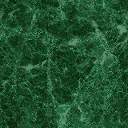 